Детство – страна чудес!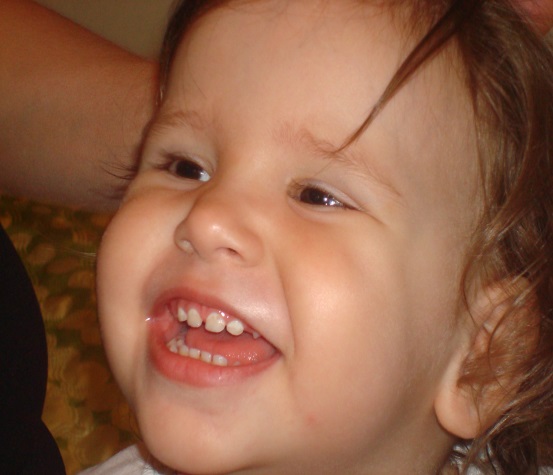      В филиале БУ «Нефтеюганский районный комплексный центр социального обслуживания населения» п. Каркатеевы в преддверии Международного Дня защиты детей был проведен конкурс рисунков (дистанционно), в котором приняли участие мальчишки и девчонки нашего поселка.                 Родители тоже не остались в стороне, и решили подарить своим детям игрушки, сделанные своими руками. Инструктор по труду провела для них мастер-класс, в котором поделилась своими знаниями и умениями.    Всего приняло участие в мероприятие 21 несовершеннолетний и 5 родителей.     Просмотр работ участников конкурса проходил в заочной форме на условиях гласности и открытости.     Каждый участник был отмечен членами жюри, и получил Благодарность. 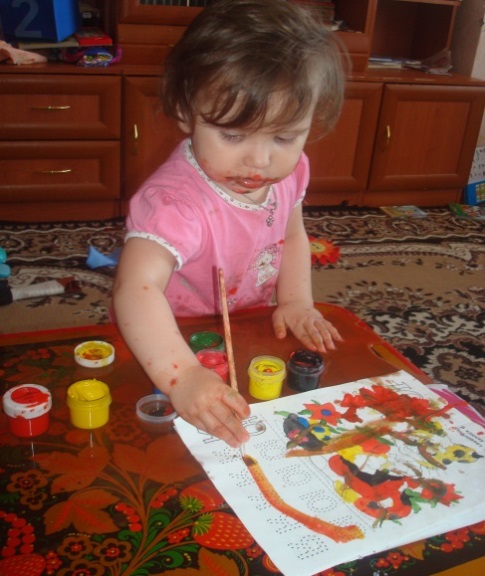 Есть такая страна заветная        Необычная – семицветная              Если в ней не бывали раньше вы.                        Знайте: леса там оранжевые,                                     Море сладкое там, не соленое.Это страна заветная – ДЕТСТВО МОЕ СЕМИЦВЕТНОЕ!!!КАЛЕЙДОСКОП творческих работ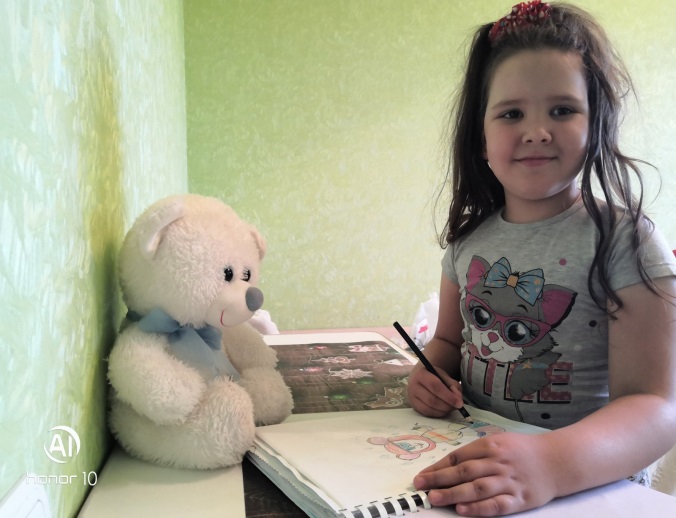 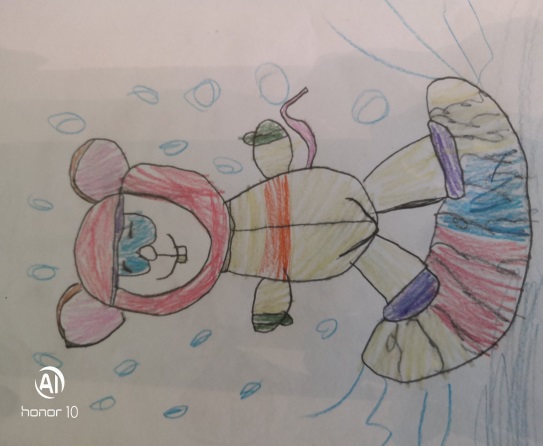 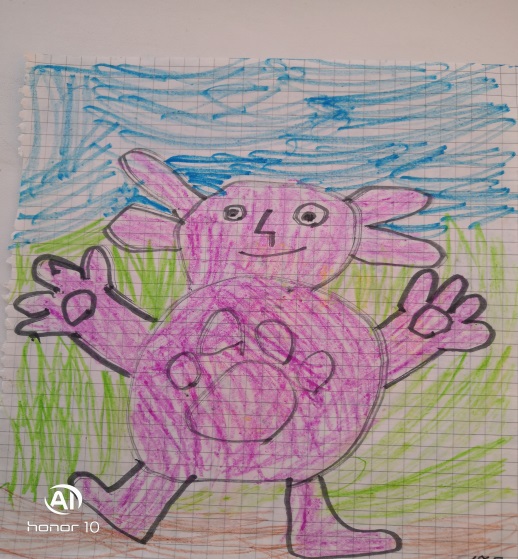 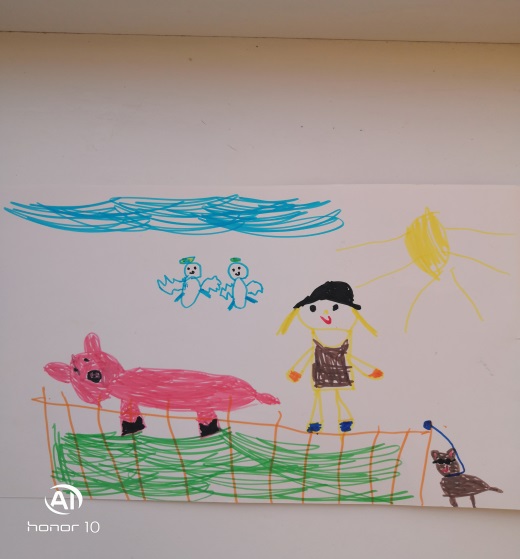 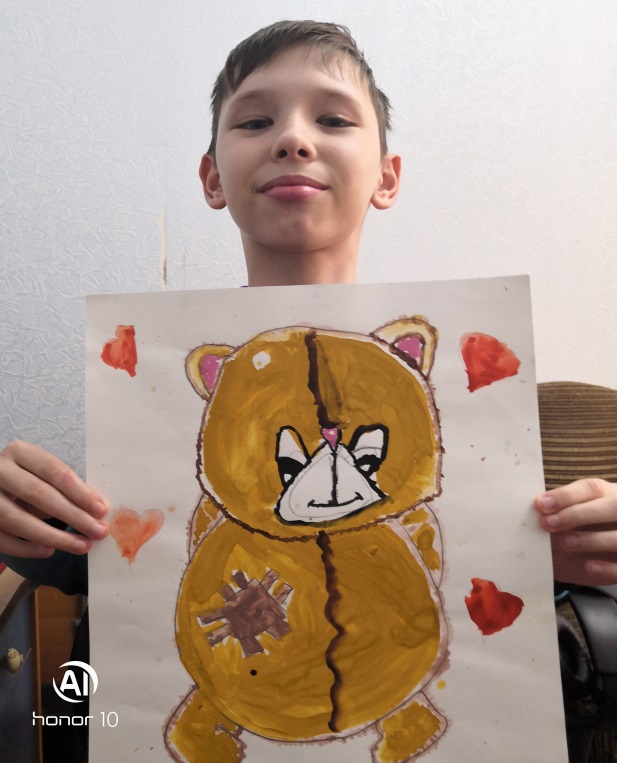 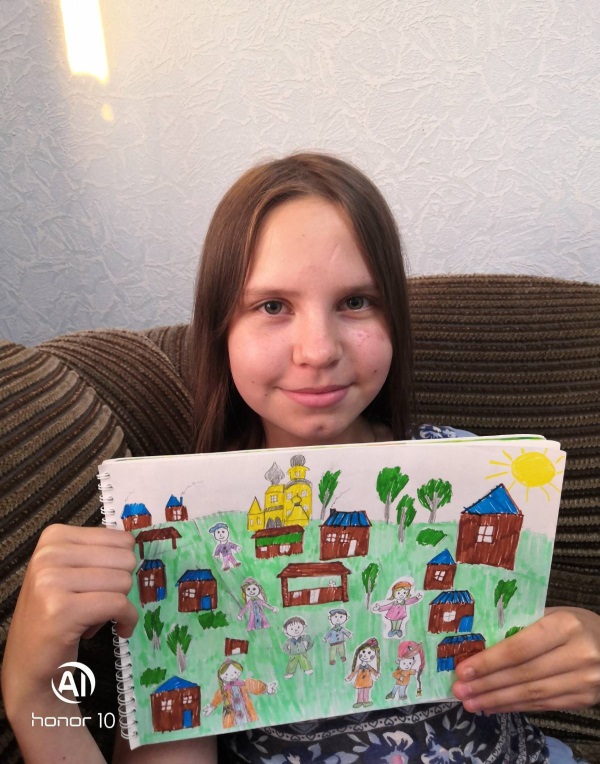 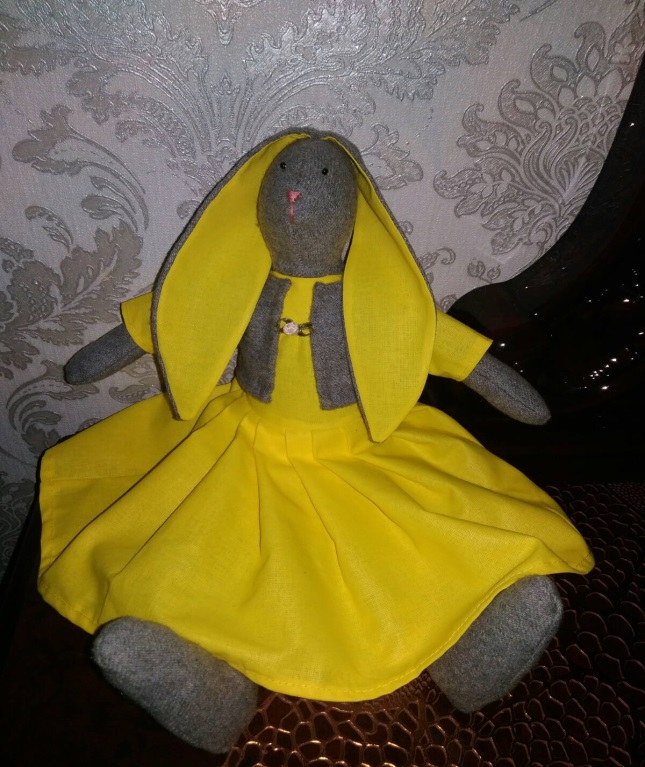 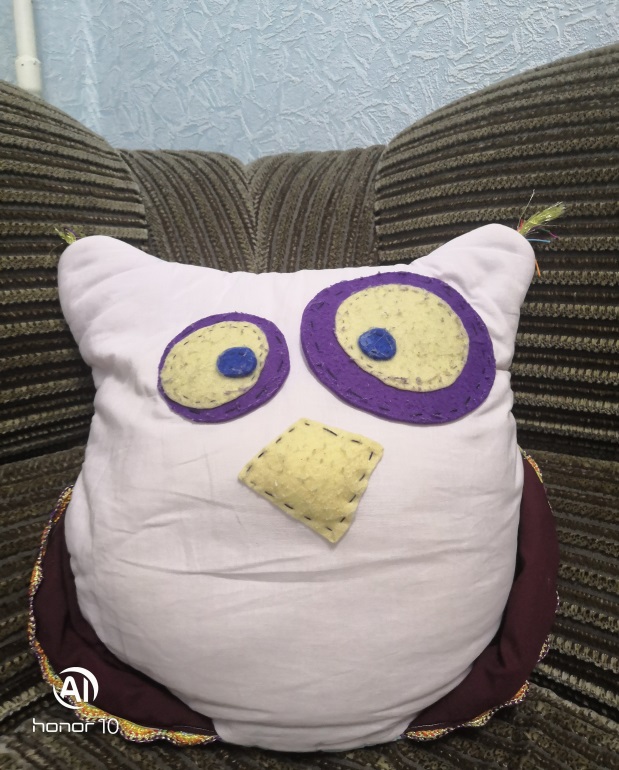 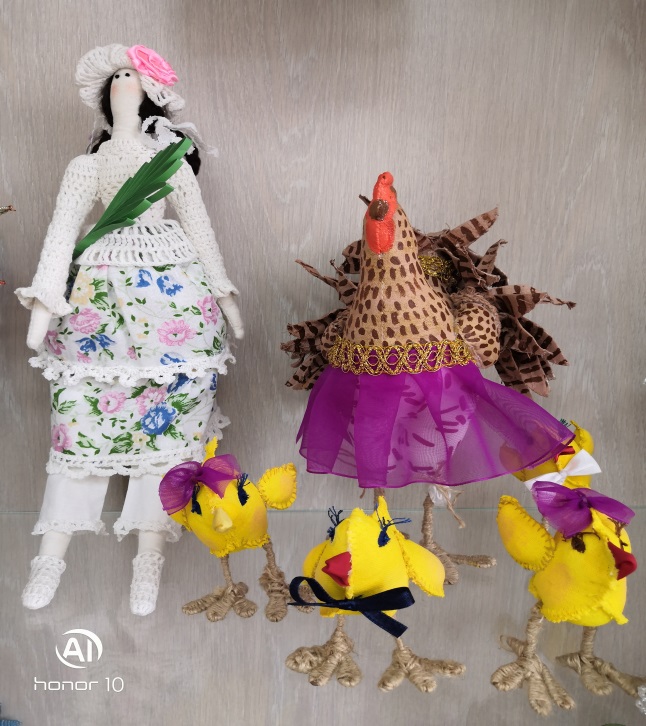 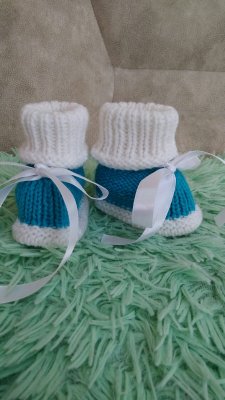 